Latitude and Longitude WorksheetUse the map to answer the following questions about latitude and longitude.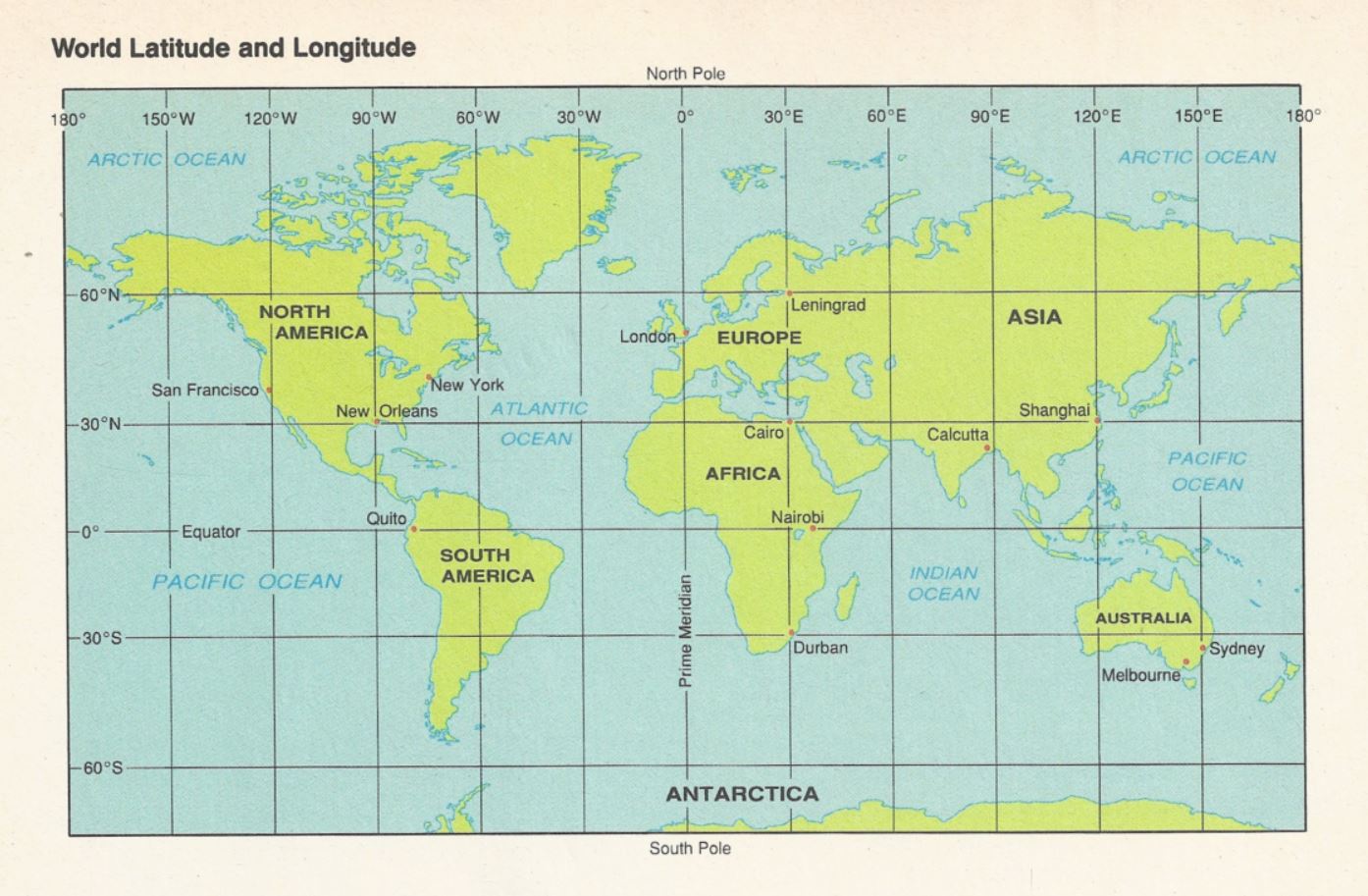 What ocean does the Prime Meridian cross the equator?Atlantic		b. Pacific		c. Indian		d. ArticWhat two continents does the equator cross?North America and South America		c. Africa and EuropeAfrica and South America				d. AustraliaWhich one of these continents lies completely in the Southern Hemisphere?North America					c. South AmericaAsia						d. AustraliaWhat ocean lies completely in the Eastern Hemisphere?Atlantic		b. Indian		c. Pacific		d. ArticWhat continent lies completely north of the equator and east of the Prime Meridian?a. Europe		b. Asia			c. Africa		d. North AmericaOn what continent would you find the place with a latitude of 20° N and a longitude of 0°?a. Europe		b. Asia			c. Africa		d. South AmericaOn what continent would you find each of the following locations?60°N, 100°W  ___________NORTH AMERICA_______________________60°N, 100°E    ________ASIA__________________________20°S, 60°W     ___________SOUTH AMERICA_______________________20°N, 20°E      ______________AFRICA____________________20°S, 140°E     ________AUSTRALIA__________________________Identify the city and lies closest to each pair of coordinates.30°N, 90°W     ___________________NEW ORLEANS_______________30°N, 30°E       ________________CIARO__________________60°N, 30°E       ______________LENINGRAD____________________Give the coordinates for each city.Shanghai, China   ____________30 N, 120 E____________________Durban, South Africa _____30 E, 30 S________________________Identify the city with each pair of coordinates.0°, 78°W      _______QUITO_____________________________51°N, 0°        _________LONDON___________________________38°S, 145°E  _________MELBOURNE___________________________Estimate the coordinates for each city to the nearest degree.Calcutta, India  ________22 N, 88 E__________________________Nairobi, Kenya  __________1 N, 37 E________________________New York, New York   _________40 N, 74 W____________________